新北市永平高級中學107學年度溪洲川流學第七週教案  教學領域社會領域地理科教學單元創意提案分組討論創意提案分組討論創意提案分組討論創意提案分組討論授課年級高一實施節數2節（100分鐘）2節（100分鐘）2節（100分鐘）2節（100分鐘）教學目標1.在運用資訊工具和地理知識認識在地河川後，學生能提出自己的看法。2.學生針對在地河川的環境，提出優化和改善方案，做成小組提案。3.學生能在提案中綜合資訊運用、地理知識、創意發想等向度進行小組提案發表。1.在運用資訊工具和地理知識認識在地河川後，學生能提出自己的看法。2.學生針對在地河川的環境，提出優化和改善方案，做成小組提案。3.學生能在提案中綜合資訊運用、地理知識、創意發想等向度進行小組提案發表。1.在運用資訊工具和地理知識認識在地河川後，學生能提出自己的看法。2.學生針對在地河川的環境，提出優化和改善方案，做成小組提案。3.學生能在提案中綜合資訊運用、地理知識、創意發想等向度進行小組提案發表。1.在運用資訊工具和地理知識認識在地河川後，學生能提出自己的看法。2.學生針對在地河川的環境，提出優化和改善方案，做成小組提案。3.學生能在提案中綜合資訊運用、地理知識、創意發想等向度進行小組提案發表。1.在運用資訊工具和地理知識認識在地河川後，學生能提出自己的看法。2.學生針對在地河川的環境，提出優化和改善方案，做成小組提案。3.學生能在提案中綜合資訊運用、地理知識、創意發想等向度進行小組提案發表。1.在運用資訊工具和地理知識認識在地河川後，學生能提出自己的看法。2.學生針對在地河川的環境，提出優化和改善方案，做成小組提案。3.學生能在提案中綜合資訊運用、地理知識、創意發想等向度進行小組提案發表。節次教學活動名稱教學活動名稱教學活動名稱時間教學資源評量方式壹、準備活動　一、借出Chromebook 26台及充電車1車　二、開啟Google Classroom小組共編資料夾 　三、將第四周到第六周蒐集到的資料(小組問題發現、圖片，和影片等)放進小組共編資料夾引起動機：想想看生活中有哪些有趣或是受歡迎的公益活動(例如:路跑、集點活動、網路票選等)，思考這些活動如何安排和籌畫。貳、發展活動活動一：共編資料整理(一)條列式整理並簡化共編資料，可用圖像作輔助(二)在共編資料中，提出小組的共同想法和差異想法活動二：提出方案，小組主題發表(一)依整理的資料，提出對在地河川和環境優化或是改良的意見，試著構思將提案的發想與活動形式。(二)小組發表與各組意見比較活動三：方案檢視與老師回饋(一)檢視提案的趣味程度和創意程度(二)提案的特點和可行性(三)提案版面的編排参、綜合活動
一、修正提案二、提案版面上傳到google共編資料夾壹、準備活動　一、借出Chromebook 26台及充電車1車　二、開啟Google Classroom小組共編資料夾 　三、將第四周到第六周蒐集到的資料(小組問題發現、圖片，和影片等)放進小組共編資料夾引起動機：想想看生活中有哪些有趣或是受歡迎的公益活動(例如:路跑、集點活動、網路票選等)，思考這些活動如何安排和籌畫。貳、發展活動活動一：共編資料整理(一)條列式整理並簡化共編資料，可用圖像作輔助(二)在共編資料中，提出小組的共同想法和差異想法活動二：提出方案，小組主題發表(一)依整理的資料，提出對在地河川和環境優化或是改良的意見，試著構思將提案的發想與活動形式。(二)小組發表與各組意見比較活動三：方案檢視與老師回饋(一)檢視提案的趣味程度和創意程度(二)提案的特點和可行性(三)提案版面的編排参、綜合活動
一、修正提案二、提案版面上傳到google共編資料夾壹、準備活動　一、借出Chromebook 26台及充電車1車　二、開啟Google Classroom小組共編資料夾 　三、將第四周到第六周蒐集到的資料(小組問題發現、圖片，和影片等)放進小組共編資料夾引起動機：想想看生活中有哪些有趣或是受歡迎的公益活動(例如:路跑、集點活動、網路票選等)，思考這些活動如何安排和籌畫。貳、發展活動活動一：共編資料整理(一)條列式整理並簡化共編資料，可用圖像作輔助(二)在共編資料中，提出小組的共同想法和差異想法活動二：提出方案，小組主題發表(一)依整理的資料，提出對在地河川和環境優化或是改良的意見，試著構思將提案的發想與活動形式。(二)小組發表與各組意見比較活動三：方案檢視與老師回饋(一)檢視提案的趣味程度和創意程度(二)提案的特點和可行性(三)提案版面的編排参、綜合活動
一、修正提案二、提案版面上傳到google共編資料夾5分10分15分15分20分15分15分5分PCGoogle ChromeGoogle ClassroomGoogle ClassroomGoogle SlideGoogle ChromeGoogle SlideGoogle Document確認學生分組，以及建立共編資料運用雲端共編紀錄小組的討論，試著舉出具體的例子。圖文清晰明確的列出提問及回答提問及回答參考資料(含論文、期刊、書刊剪報、專書、網路資料、他人教學教案等)參考資料(含論文、期刊、書刊剪報、專書、網路資料、他人教學教案等)參考資料(含論文、期刊、書刊剪報、專書、網路資料、他人教學教案等)參考資料(含論文、期刊、書刊剪報、專書、網路資料、他人教學教案等)參考資料(含論文、期刊、書刊剪報、專書、網路資料、他人教學教案等)參考資料(含論文、期刊、書刊剪報、專書、網路資料、他人教學教案等)參考資料(含論文、期刊、書刊剪報、專書、網路資料、他人教學教案等)課程照片課程照片課程照片課程照片課程照片課程照片課程照片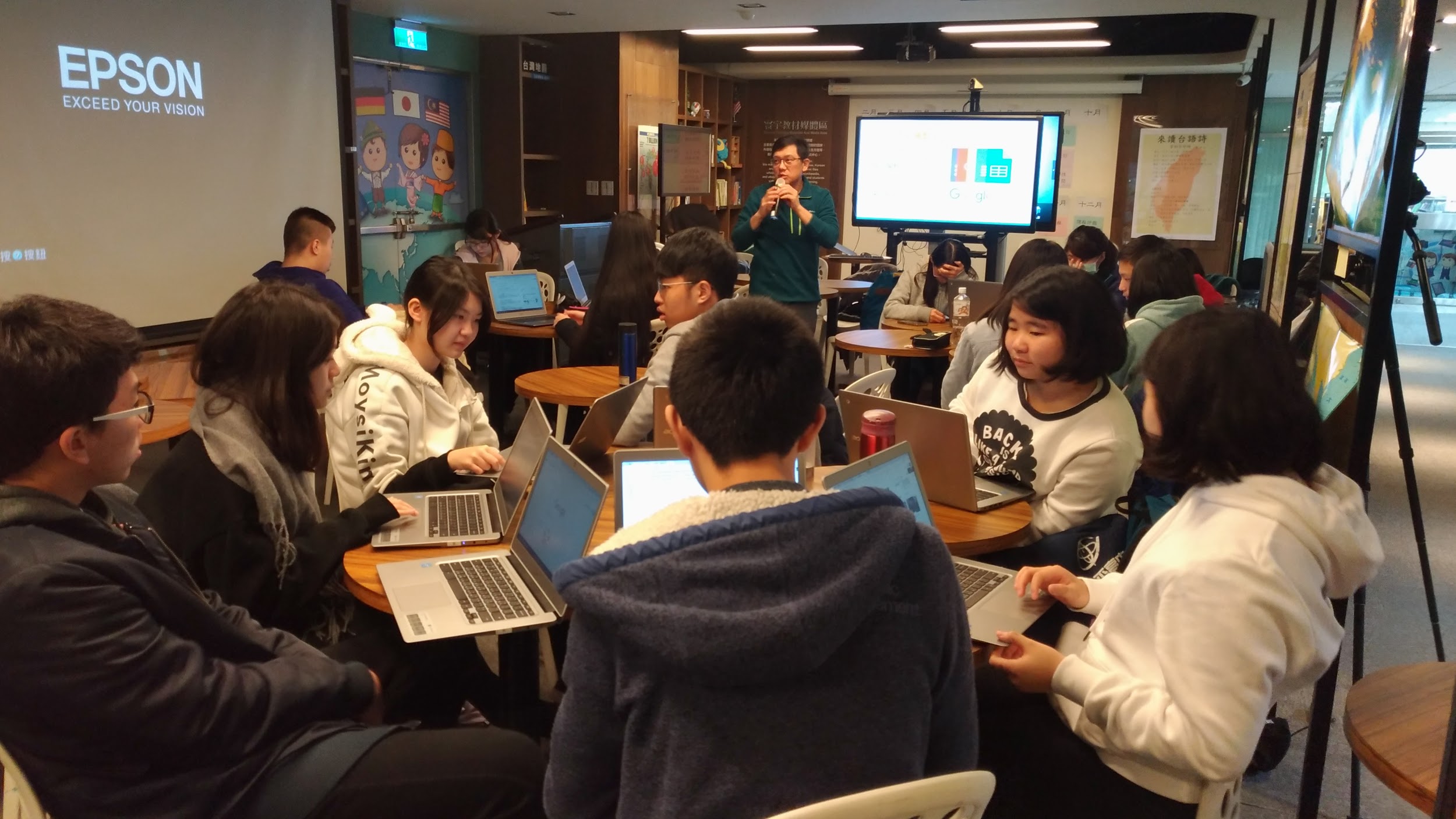 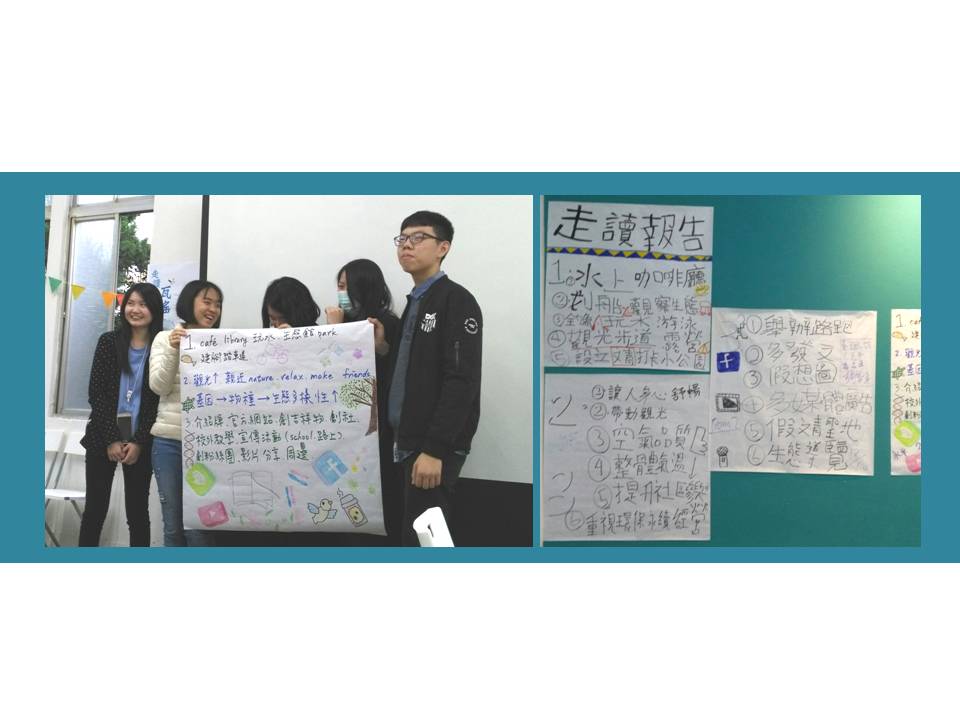 1.小組線上資料共編，從繁雜的圖文資料中找出亮點，並且發想主題。2.圖文並茂的呈現，融合設計和觀光，創造能讓居民和外地人喜愛的生活圈。3.建構一個川流學的品牌，可以在河流周遭規劃路跑活動、生態保護宣傳或是打卡景點等。1.小組線上資料共編，從繁雜的圖文資料中找出亮點，並且發想主題。2.圖文並茂的呈現，融合設計和觀光，創造能讓居民和外地人喜愛的生活圈。3.建構一個川流學的品牌，可以在河流周遭規劃路跑活動、生態保護宣傳或是打卡景點等。1.小組線上資料共編，從繁雜的圖文資料中找出亮點，並且發想主題。2.圖文並茂的呈現，融合設計和觀光，創造能讓居民和外地人喜愛的生活圈。3.建構一個川流學的品牌，可以在河流周遭規劃路跑活動、生態保護宣傳或是打卡景點等。1.小組線上資料共編，從繁雜的圖文資料中找出亮點，並且發想主題。2.圖文並茂的呈現，融合設計和觀光，創造能讓居民和外地人喜愛的生活圈。3.建構一個川流學的品牌，可以在河流周遭規劃路跑活動、生態保護宣傳或是打卡景點等。1.小組線上資料共編，從繁雜的圖文資料中找出亮點，並且發想主題。2.圖文並茂的呈現，融合設計和觀光，創造能讓居民和外地人喜愛的生活圈。3.建構一個川流學的品牌，可以在河流周遭規劃路跑活動、生態保護宣傳或是打卡景點等。1.小組線上資料共編，從繁雜的圖文資料中找出亮點，並且發想主題。2.圖文並茂的呈現，融合設計和觀光，創造能讓居民和外地人喜愛的生活圈。3.建構一個川流學的品牌，可以在河流周遭規劃路跑活動、生態保護宣傳或是打卡景點等。1.小組線上資料共編，從繁雜的圖文資料中找出亮點，並且發想主題。2.圖文並茂的呈現，融合設計和觀光，創造能讓居民和外地人喜愛的生活圈。3.建構一個川流學的品牌，可以在河流周遭規劃路跑活動、生態保護宣傳或是打卡景點等。